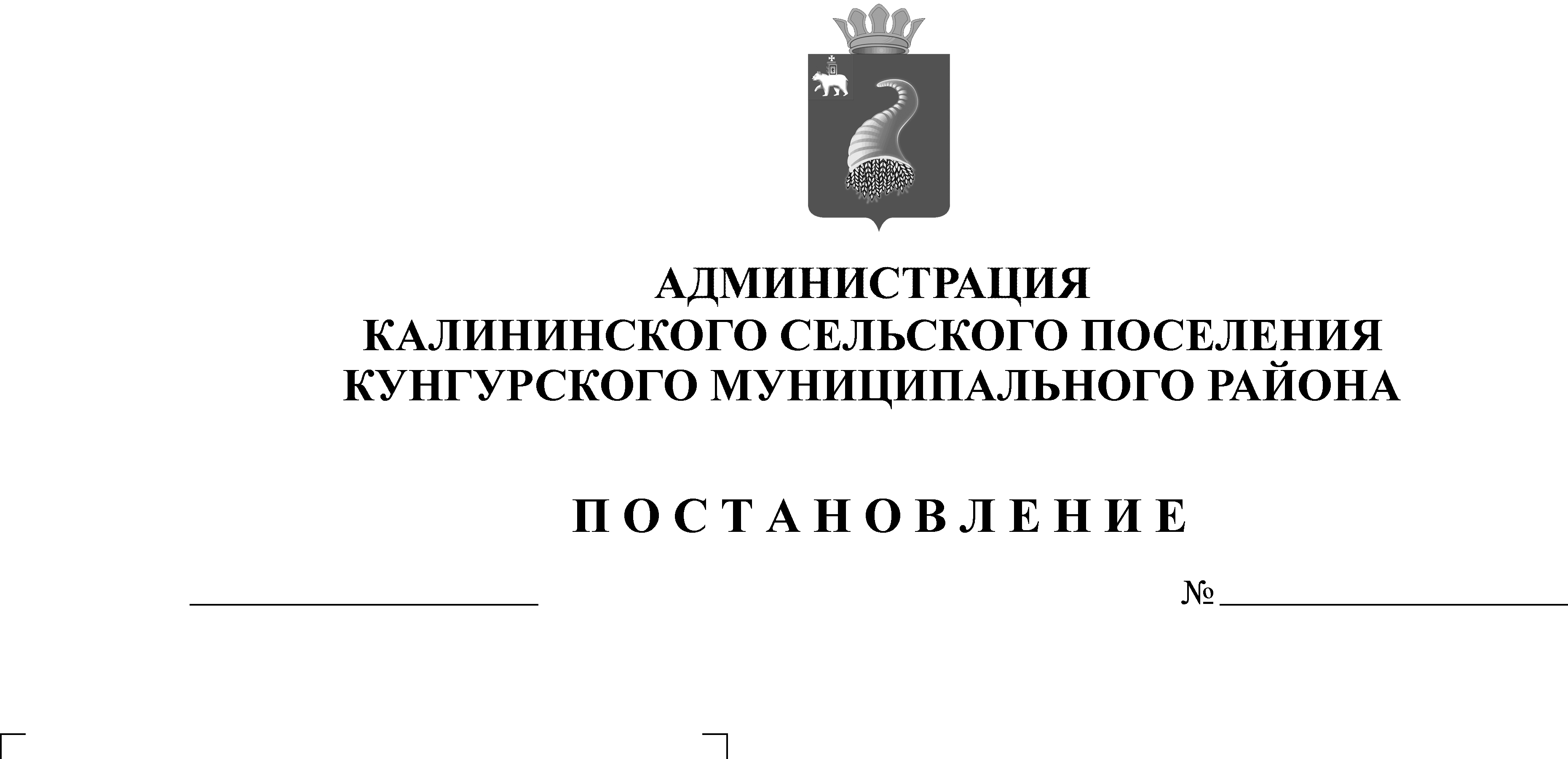  В соответствии с Федеральным законом от 25.12.2008 № 273-ФЗ                     «О противодействии коррупции», Указом Президента Российской Федерации от 29.06.2018 г. № 378 «О Национальном плане противодействия коррупции на 2018-2020 годы», Законом Пермского края от 30.12.2008 № 382-ПК «О противодействии коррупции в Пермском крае», в целях реализации антикоррупционной политики, администрация Калининского сельского поселенияПОСТАНОВЛЯЕТ:        1. Утвердить прилагаемый План по противодействию коррупции в Администрации Калининского сельского поселения на 2019-2020 годы.        2. Настоящее постановление   опубликовать (обнародовать) и разместить на официальном сайте Калининского сельского поселения в сети интернет: http://kungur.permarea.ru/kalininskoe             3.Контроль за исполнением постановления возложить на ведущего специалиста администрации сельского поселения.Глава Калининского сельского поселения                                             А.Н.ПигасовУТВЕРЖДЕН                                                                           						постановлением Администрации                                                                       						Калининского сельского поселения                                                                      						от 22.01.2019г   №   11-271-15-02-01-04ПЛАНпо противодействию коррупции в Администрации Калининского сельского поселения на 2019-2020 годы№ п/пМероприятияОтветственные исполнителиСрок выполненияОжидаемые результаты123451Нормативно-правовое и организационное обеспечение антикоррупционной деятельностиНормативно-правовое и организационное обеспечение антикоррупционной деятельностиНормативно-правовое и организационное обеспечение антикоррупционной деятельностиНормативно-правовое и организационное обеспечение антикоррупционной деятельности1.1Разработка (корректировка) нормативных правовых актов, локальных актов  в сфере противодействия коррупции в связи с развитием федерального законодательства, в том числе внесение изменений в положения о структурных подразделениях по профилактике коррупционных и иных правонарушенийВедущий специалист  администрацииПо мере необходимостиСовершенствование нормативно-правовой базы по противодействию коррупции 
локальных актов. Своевременное регулирование соответствующих правоотношений.1.2Представление материалов на заседание комиссии по координации работы по противодействию коррупции в Пермском крае, образованной согласно указу губернатора Пермского края 
от 21 сентября 2015 г. № 133 «О мерах 
по совершенствованию организации деятельности 
в области противодействия коррупции» 
по направлениям деятельности Глава сельского поселения   В соответствии 
с планами работы комиссииСодействие всестороннему рассмотрению вопроса на заседании комиссии 
и выработке предложений по реализации эффективных мер по противодействию коррупции1.3Осуществление комплекса организационных, разъяснительных и иных мер по соблюдению муниципальными служащими запретов и исполнения обязанностей, установленных законодательством Российской Федерации в целях противодействия коррупции, 
в том числе направленных на формирование отрицательного отношения к коррупции Глава сельского поселения    ПостоянноПовышение информированности 
и ответственности муниципальных служащих.Своевременное доведение до служащих 
положений законодательства Российской Федерации о противодействии коррупции путем проведения видеоконференций, размещения соответствующей информации на официальном сайте Калининского сельского поселения, на информационных стендах, а также направления информации в письменном виде 
для ознакомления.Количество проведенных мероприятий(семинаров-совещаний и т.п.)1.4Обучение муниципальных служащих, в должностные обязанности которых входит участие 
в противодействии коррупцииГлава сельского поселения    Ежегодно, до 31 декабряПовышение квалификации муниципальных служащих.  Доля служащих, прошедших обучение, от запланированного количества – 100 %2Реализация и развитие механизмов противодействия коррупции Реализация и развитие механизмов противодействия коррупции Реализация и развитие механизмов противодействия коррупции Реализация и развитие механизмов противодействия коррупции 2.1Организация приема сведений о доходах, расходах, об имуществе и обязательствах имущественного характера, представляемых лицами, замещающими государственные (муниципальные) должности, гражданскими (муниципальными) служащими 
и руководителями муниципальных предприятий. Обеспечение контроля за своевременностью представления указанных сведенийВедущий специалист администрацииВ установленные нормативными правовыми актами срокиОбеспечение своевременного исполнения обязанности по представлению сведений о доходах, расходах, об имуществе 
и обязательствах имущественного характера своих и членов своей семьи.Доля лиц, своевременно представивших сведения, от количества лиц, обязанных представлять такие сведения, – 100 %2.2Размещение (обновление) сведений о доходах, расходах, имуществе и обязательствах имущественного характера муниципальных служащих и руководителей муниципальных предприятий и членов их семей на официальном сайте Еловского сельского поселения 
Ведущий специалист  администрацииВ течение 
14 рабочих дней 
со дня истечения срока, установленного для подачи сведений, 
в том числе 
для уточненных сведенийПовышение открытости и доступности информации о деятельности 
по профилактике коррупционных правонарушений 2.3Анализ сведений о доходах, расходах об имуществе и обязательствах имущественного характера, представленных лицами, замещающими муниципальные должности, муниципальными служащими и руководителями муниципальных предприятийВедущий специалист администрации Ежегодно, до 1 октябряПредупреждение и выявление случаев представления недостоверных 
и(или) неполных сведений, несоответствия сведений о доходах расходам, нарушения ограничений
и запретов, требований о предотвращении или урегулировании конфликта интересов.Доля антикоррупционных проверок, основанием для которых послужила информация, представленная отделом  по общим вопросам, муниципальной службе и кадрам профилактике коррупционных и иных правонарушений по итогам анализа сведений, от общего числа указанных проверок – 50 %.2.4Проведение анализа и проверки соблюдения лицами, замещающими муниципальные должности, муниципальными служащими запретов, ограничений и требований, установленных в целях противодействия коррупции, в том числе:обязанности по предварительному уведомлению работодателя о выполнении иной оплачиваемой работы;порядка сообщения о получении подарка в связи 
с их должностным положением или исполнением ими служебных (должностных) обязанностей, 
о сдаче и оценке подарка, реализации (выкупе) 
и зачислении в доход бюджета средств, вырученных от его реализации;требований Федерального закона от 7 мая 2013 г. № 79-ФЗ «О запрете отдельным категориям лиц открывать и иметь счета (вклады), хранить наличные денежные средства и ценности 
в иностранных банках, расположенных 
за пределами территории Российской Федерации, владеть и(или) пользоваться иностранными финансовыми инструментами»Ведущий специалист администрацииПо мере необходимостиКоличество выявленных нарушений, 
в том числе:неисполнение муниципальными служащими обязанности по предварительному уведомлению работодателя о выполнении иной оплачиваемой работы и рассмотрение 
их на заседании Комиссии 
по соблюдению требований к служебному поведению муниципальных служащих 
и урегулированию конфликта интересов;несоблюдение лицами, замещающими муниципальные должности, муниципальными служащими установленного порядка сообщения о получении подарка;несоблюдение лицами, замещающими муниципальные должности, муниципальными служащими запрета открывать и иметь счета (вклады) в иностранных банках, расположенных за пределами территории Российской Федерации2.5Проведение проверки достоверности и полноты сведений о доходах, расходах, об имуществе 
и обязательствах имущественного характера, представленных лицами, замещающими государственные должности Пермского края, муниципальные должности, муниципальными служащими и руководителями муниципальных предприятийВедущий специалист администрации Ежегодно (по мере необходимости),в установленные нормативными правовыми актами срокиВыявление фактов коррупционных правонарушений, принятие своевременных и действенных мер 
по выявленным нарушениям.Проведение проверки достоверности 
и полноты сведений о доходах, расходах, об имуществе и обязательствах имущественного характера при наличии оснований – 100 %2.6Организация контроля за расходами муниципальных служащихВедущий специалист администрации В соответствии 
с действующим законодательствомВыявление несоответствия доходов муниципального  служащего и членов 
его семьи расходам с целью пресечения коррупционных правонарушений 
на гражданской службе, своевременное применение мер ответственности.2.7Контроль за выполнением лицами, замещающими муниципальные должности, муниципальными служащими, руководителями муниципальных предприятий требований о предотвращении 
или об урегулировании конфликта интересов, 
в том числе проверка соблюдения указанных требований, а также требований о контроле 
за расходами руководителями всех уровней, выявление случаев конфликта интересов Ведущий специалист администрации ПостоянноПредупреждение и урегулирование конфликта интересов в целях предотвращения коррупционных правонарушений.Количество выявленных нарушений 2.8Применение предусмотренных законодательством мер юридической ответственности в каждом случае несоблюдения запретов, ограничений и требований, установленных в целях противодействия коррупции, в том числе мер по предотвращению 
и(или) урегулированию конфликта интересовВедущий специалист администрации В установленные нормативными правовыми актами срокиПринятие своевременных и действенных мер по выявленным случаям нарушений.Доля принятых решений о применении взысканий за коррупционные правонарушения от числа установленных комиссией фактов коррупционных правонарушений – 50 %2.9Организация работы по рассмотрению уведомлений лиц, замещающих муниципальные должности, муниципальных служащих о факте обращения в целях склонения к совершению коррупционных правонарушенийВедущий специалист администрации В установленные нормативными правовыми актами срокиВыявление случаев неисполнения муниципальными служащими обязанности по уведомлению работодателя, органов прокуратуры или других государственных органов обо всех случаях обращения к нему каких-либо лиц в целях склонения к совершению коррупционных правонарушений.Своевременное рассмотрение уведомлений и принятие решений.Доля уведомлений о фактах обращения 
в целях склонения к совершению коррупционных правонарушений, направленных в правоохранительные органы от общего количества поступивших уведомлений, – 100 %.Доля полученной информации «обратной связи» от общего количества уведомлений о фактах обращения в целях склонения 
к совершению коррупционных правонарушений, направленных 
в правоохранительные органы, – 100 %2.10Контроль за соблюдением лицами, замещавшими должности муниципальной службы (в том числе лицами, в отношении которых вынесено отрицательное решение Комиссии 
по соблюдению требований к служебному поведению муниципальных служащих и урегулированию конфликта интересов), ограничений, предусмотренных статьей 12 Федерального закона от 25 декабря 2008 г. № 273-ФЗ «О противодействии коррупции» 
при заключении ими после увольнения 
с государственной или муниципальной службы трудовых и гражданско-правовых договоровВедущий специалист администрации В установленные нормативными правовыми актами срокиДоля выявленных нарушений от общего количества служащих, уволенных
в течение двух лет.Рассмотрение обращений граждан, ранее замещавших должности гражданской (муниципальной) службы, а также уведомлений работодателей, поступивших в соответствии со статьей 12 Федерального закона от 25 декабря 2008 г. № 273-ФЗ «О противодействии коррупции» и статьей 64.1 Трудового кодекса Российской Федерации в ОГВ, ОМСУ, подготовка мотивированных заключений по существу обращений, уведомлений, рассмотрение 
их на заседании комиссии по соблюдению требований к служебному поведению 
и урегулированию конфликта интересов, – 100 %.Направление в органы прокуратуры информации о нарушении требований статьи 12 Федерального закона 
от 25 декабря 2008 г. № 273-ФЗ 
«О противодействии коррупции» 
при замещении гражданином на условиях трудового договора должности 
в организации и(или) выполнении 
в организации работ (оказание услуг), – 100 %.Анализ сведений о трудоустройстве граждан, ранее замещавших должность муниципальной службы.Направление в органы прокуратуры информации о гражданах, ранее замещавших должность муниципальной службы, в случае отсутствия информации 
об их трудоустройстве либо нарушении требований статьи 12 Федерального закона «О противодействии коррупции»Количество проведенных проверок соблюдения требований статьи 
12 Федерального закона от 25 декабря 2008 г. № 273-ФЗ «О противодействии коррупции»2.11Обеспечение взаимодействия 
с правоохранительными органами и иными государственными органами по вопросам противодействия коррупции Глава сельского поселенияПо мере необходимости, 
в установленные нормативными правовыми актами срокиСвоевременное оперативное реагирование на коррупционные правонарушения 
и обеспечение соблюдения принципа неотвратимости юридической ответственности за коррупционные 
и иные правонарушения.Обеспечение осуществления защиты служащих, сообщивших о коррупционных правонарушениях3Взаимодействие с институтами гражданского общества и гражданами, а также создание эффективной системы обратной связи, обеспечение доступности информации о деятельности Администрации Калининского сельского поселенияВзаимодействие с институтами гражданского общества и гражданами, а также создание эффективной системы обратной связи, обеспечение доступности информации о деятельности Администрации Калининского сельского поселенияВзаимодействие с институтами гражданского общества и гражданами, а также создание эффективной системы обратной связи, обеспечение доступности информации о деятельности Администрации Калининского сельского поселенияВзаимодействие с институтами гражданского общества и гражданами, а также создание эффективной системы обратной связи, обеспечение доступности информации о деятельности Администрации Калининского сельского поселения3.1Обеспечение размещения на официальном сайте Калининского  сельского поселения актуальной информации об антикоррупционной деятельности Специалист территорииВ установленные нормативными правовыми актами сроки Обеспечение открытости и доступности информации об антикоррупционной деятельности 3.2Рассмотрение в соответствии с действующим законодательством обращений граждан 
и организаций, содержащих сведения о коррупции, по вопросам, находящимся в компетенции Администрации Калининского сельского поселения, анализ результатов рассмотренияГлава сельского поселения,Помощник главы сельского поселения, ведущий специалист администрации В установленные нормативными правовыми актами срокиПринятие необходимых мер
по информации, содержащейся 
в обращениях граждан и организаций 
о фактах проявления коррупцииПроведение проверки по всем изложенным в обращениях фактам коррупционных правонарушений.Своевременное направление 
в правоохранительные органы, прокуратуру материалов3.3Обеспечение возможности оперативного представления гражданами и организациями информации о фактах коррупции в Администрации Калининского  сельского поселения или нарушениях лицами, замещающими муниципальные должности, муниципальными служащими требований к служебному поведению посредством:функционирования «телефона доверия» 
по вопросам противодействия коррупции; обеспечения приема электронных сообщений 
на официальном сайте Калининского сельского поселенияВедущий специалист  администрации, специалист территорииПостоянноСвоевременное получение информации 
о несоблюдении муниципальными служащими ограничений и запретов, установленных законодательством Российской Федерации, а также о фактах коррупции и оперативное реагирование на них.Количество проверок по выявленным фактам коррупционных правонарушений3.4Обеспечение взаимодействия Администрации Калининского сельского поселения с институтами гражданского общества по вопросам антикоррупционной деятельности, антикоррупционному просвещению, в том числе 
с общественными объединениями, уставной задачей которых является участие 
в противодействии коррупции, общественным советом Глава сельского поселения –  До 31 декабряОбеспечение открытости при обсуждении принимаемых Администрацией Калининского  поселения мер 
по вопросам противодействия коррупции.Количество проведенных мероприятий 
по вопросам противодействия коррупции с участием институтов гражданского общества3.5Обеспечение взаимодействия  Администрации Калининского поселения со средствами массовой информации в сфере противодействия коррупции, в том числе оказание содействия средствам массовой информации в освещении мер по противодействию коррупции, принимаемых Администрацией Калининского  поселения, и придании гласности фактов коррупции Ведущий специалист  администрацииДо 31 декабряОбеспечение публичности и открытости деятельности в сфере противодействия коррупции.Количество размещенных в СМИ публикаций, статей антикоррупционной направленности4Выявление и систематизация причин и условий проявления коррупции в деятельности Администрации Калининского  сельского поселения, мониторинг мер реализации антикоррупционной политики, коррупциогенных факторов и коррупцииВыявление и систематизация причин и условий проявления коррупции в деятельности Администрации Калининского  сельского поселения, мониторинг мер реализации антикоррупционной политики, коррупциогенных факторов и коррупцииВыявление и систематизация причин и условий проявления коррупции в деятельности Администрации Калининского  сельского поселения, мониторинг мер реализации антикоррупционной политики, коррупциогенных факторов и коррупцииВыявление и систематизация причин и условий проявления коррупции в деятельности Администрации Калининского  сельского поселения, мониторинг мер реализации антикоррупционной политики, коррупциогенных факторов и коррупции4.1Оценка коррупционных рисков, возникающих 
при реализации Администрацией Калининского  сельского поселения своих функцийГлава сельского поселения    ПостоянноОпределение коррупционно опасных функций.Корректировка перечня должностей муниципальной службы, замещение которых связано с коррупционными рисками4.2Осуществление мероприятий в сферах, 
где наиболее высоки коррупционные риски, направленных на минимизацию коррупционных рисков либо их устранениеГлава сельского поселения      ПостоянноСнижение уровня коррупционных проявлений в сферах, где наиболее высоки коррупционные риски4.3Осуществление антикоррупционной экспертизы нормативных правовых актов, 
их проектов с учетом мониторинга соответствующей правоприменительной практики 
в целях выявления коррупционных факторов 
и последующего устранения таких факторов, 
в том числе обеспечение участия независимых экспертов в проведении антикоррупционной экспертизы нормативных правовых актов, их проектовГлава сельского поселения      В установленные нормативными правовыми актами срокиВыявление в нормативных правовых актах и проектах нормативных правовых актов коррупциогенных факторов, способствующих формированию условий для проявления коррупции, 
и их исключениеНедопущение принятия нормативных правовых актов, содержащих положения, способствующие формированию условий для проявления коррупции.Доля проектов нормативных правовых актов, к которым контрольно-надзорными органами предъявлены обоснованные требования об исключении коррупциогенных факторов, в общем количестве проектов нормативных правовых актов Пермского края, проходивших антикоррупционную экспертизу, – 1 %4.4Участие в проведении среди всех социальных слоев населения в Пермском крае социологических исследований для оценки уровня коррупции 
в Пермском крае и эффективности принимаемых мер по противодействию коррупцииГлава сельского поселения –  В сроки, установленные руководителем органа Пермского края 
по профилактике коррупционных и иных правонарушенийВыработка предложений и принятие мер по совершенствованию работы 
по противодействию коррупции.Обеспечение эффективного проведения социологических исследований4.5Представление информационных материалов 
и сведений в рамках антикоррупционного мониторинга Глава сельского поселения – глава Администрации  В установленные нормативными правовыми актами срокиВыработка предложений и принятие мер по совершенствованию работы 
по противодействию коррупции4.6Анализ жалоб и обращений физических 
и юридических лиц о фактах совершения коррупционных правонарушенийГлава сельского поселения –  Ежегодно, в IV кварталеСвоевременное принятие необходимых мер по информации, содержащейся 
в обращениях граждан и организаций 
о фактах проявления коррупции4.7Проведение анализа публикаций в средствах массовой информации о фактах проявления коррупции Глава сельского поселения –  До 31 мартаДо 30 июняДо 30 сентябряДо 31 декабряПроверка информации о фактах проявления коррупции, опубликованной в средствах массовой информации, и принятие необходимых мер по устранению обнаруженных коррупционных нарушений5Предупреждение коррупции в подведомственных организацияхПредупреждение коррупции в подведомственных организацияхПредупреждение коррупции в подведомственных организацияхПредупреждение коррупции в подведомственных организациях5.1Осуществление контроля за принятием подведомственными организациями в соответствии со статьей 13.3 Федерального закона от 25 декабря 2008 г. № 273-ФЗ «О противодействии коррупции» мер по предупреждению коррупции и их реализацию, в том числе за принятием локальных правовых актов, консультативно-методическое сопровождение этой работыГлава сельского поселения –  ПостоянноПовышение эффективности мер 
по противодействию коррупции.Выявление случаев коррупционных правонарушений.Выработка предложений 
по совершенствованию работы 
по противодействию коррупции.5.2Проведение мониторинга коррупционных проявлений в деятельности подведомственных организаций Глава сельского поселения –   АдминистрацииДо 31 мартаДо 30 июняДо 30 сентябряДо 31 декабряВыявление и устранение причин 
и условий, способствующих совершению коррупционных правонарушений 
в подведомственных организациях5.3Проведение проверок деятельности подведомственных организаций в части целевого 
и эффективного использования бюджетных средствПомощник  главы  сельского поселенияВ соответствии 
с планами работы по указанному направлениюНедопущение нецелевого 
и неэффективного использования бюджетных средств5.4Проведение проверок (ревизий) деятельности подведомственных организаций, направленных 
на обеспечение эффективного контроля 
за использованием государственного имущества Пермского края, муниципального имущества, закрепленного за подведомственной организациейПомощник  главы  сельского поселения В соответствии 
с планами работы по указанному направлениюНедопущение нецелевого 
и неэффективного использования государственного имущества, закрепленного за подведомственной организацией5.5Мониторинг и выявление коррупционных рисков, 
в том числе причин и условий коррупции, 
в деятельности по размещению заказов на поставку товаров, выполнение работ, оказание услуг для государственных 
и муниципальных нужд и устранение выявленных коррупционных рисковПомощник  главы  сельского поселения ПостоянноОбеспечение неукоснительного соблюдения требований действующего законодательства при осуществлении закупок товаров, работ, услуг 
для государственных (муниципальных) нужд 